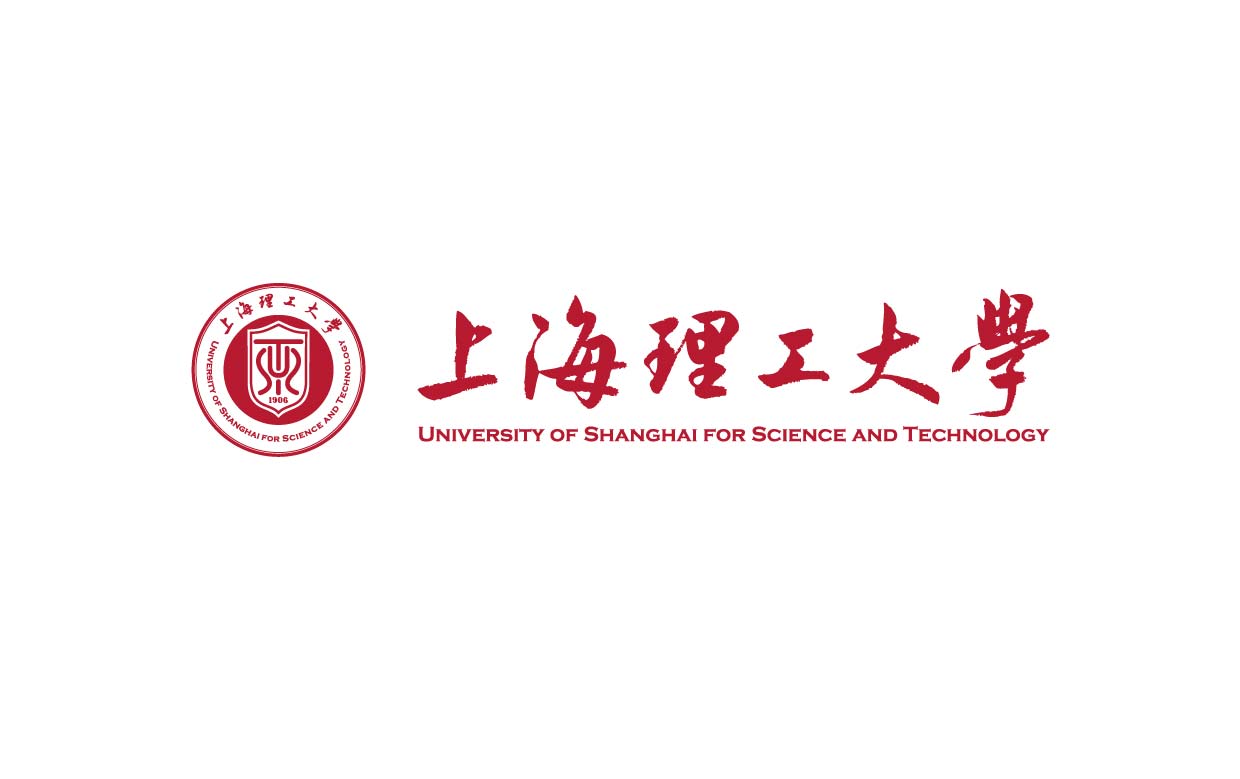 XX学院本科教育教学审核评估自评报告目录第一部分：学院概况正文字体：仿宋_GB2312,四号，单倍行距。（学院基本情况介绍、教育教学标志性成果（可附表）等）第二部分：学院自评结果请依据“附件2—上海理工大学本科教育教学审核评估学院自评主要任务”的任务点，逐点对学院教育教学情况进行检查自评，并形成完整报告。格式要求如下：一级标题：黑体，小二，单倍行距，段前0.5行，段后0.5行，悬挂缩进0.63厘米。二级标题：黑体，三号，单倍行距，段前0.5行，段后0.5行，悬挂缩进0.63厘米。三级标题：黑体，三号，单倍行距，段前0.5行，段后0.5行，悬挂缩进0.63厘米。四级标题：黑体，四号，单倍行距，段前0.5行，段后0.5行，悬挂缩进0.63厘米。五级标题：黑体，四号，单倍行距，段前0行，段后0行，悬挂缩进0.63厘米。正文字体：仿宋_GB2312,四号，单倍行距，段前0行、段后0行，首行缩进2.0厘米。示例如下：办学方向和本科地位1.1党的领导1.1.1学院党委全面领导1.1.1.1 其他（1）其他（2）其他（3）其他如需附图片或者表格，请按照以下要求排版。表1-1学院概况（置于表格上方）图1-1 学院概况（置于图片下方）